　第４５号議案　　三ツ木保育園改築工事請負契約　上記の議案を提出する。　　令和３年６月２３日　　　　　　　　　　　　　　　　　　　品川区長　　濱　　野　　　健　　　　　三ツ木保育園改築工事請負契約　三ツ木保育園改築工事施行のため、下記のとおり請負契約を締結する。記１　契約の目的　　三ツ木保育園改築工事２　契約の方法　　制限付き一般競争入札による契約３　契約金額　　　金５億５，５５０万円４　契約の相手方　東京都品川区西品川二丁目１３番１９号　　　　　　　　　　仲岡・大久建設共同企業体　　　　　　　　　　　代表者　仲岡建設株式会社　　　　　　　　　　　　代表取締役社長　中込　守５　支出科目等　　令和３年度　　一般会計　　　　　　　　　　民生費　　児童福祉費　　児童保育費　　工事請負費　　　　　　　　　令和４年度　　債務負担行為　（説明）三ツ木保育園改築工事を施行する必要がある。三ツ木保育園改築工事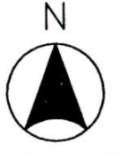 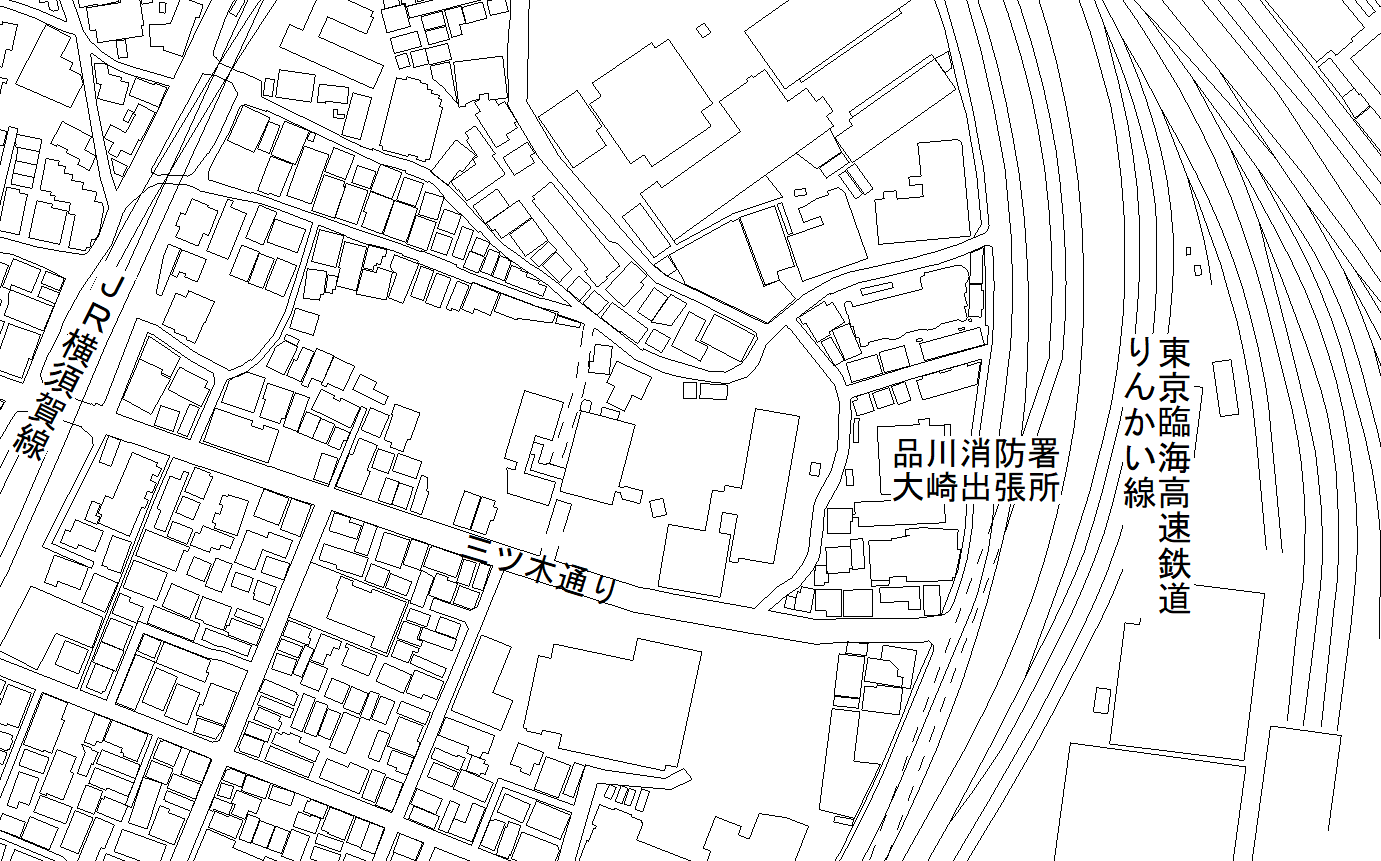 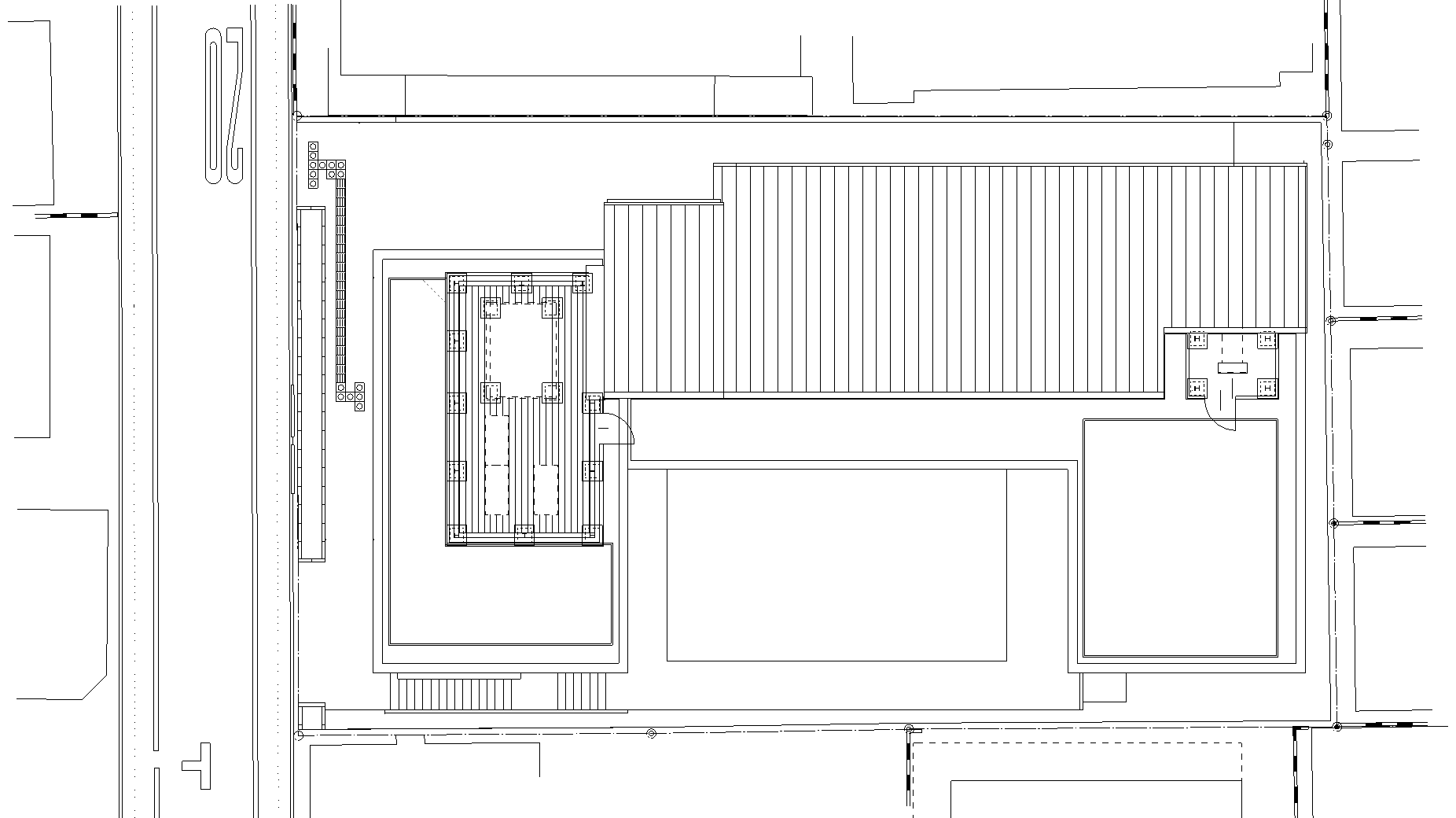 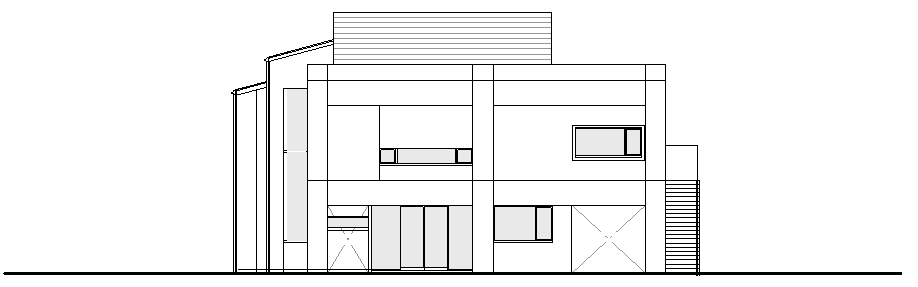 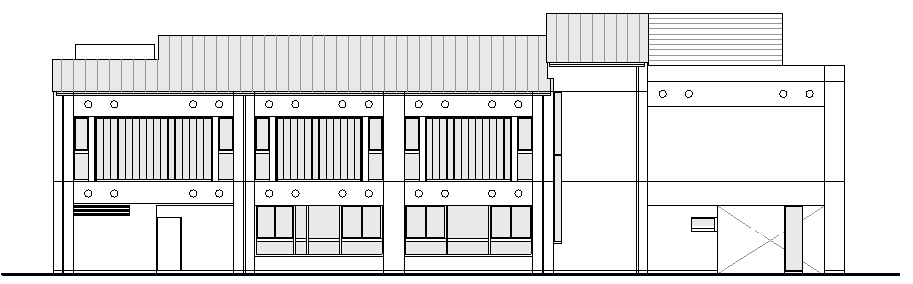 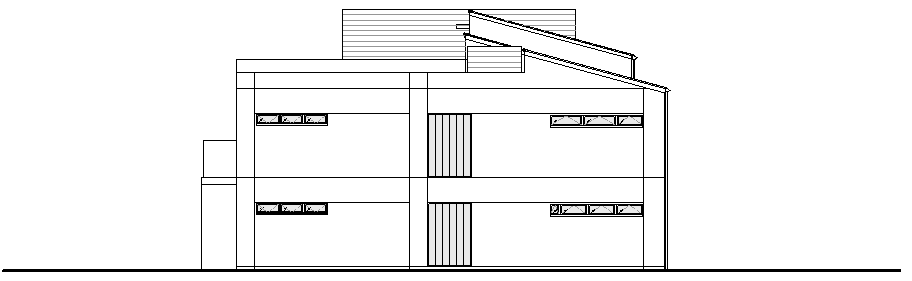 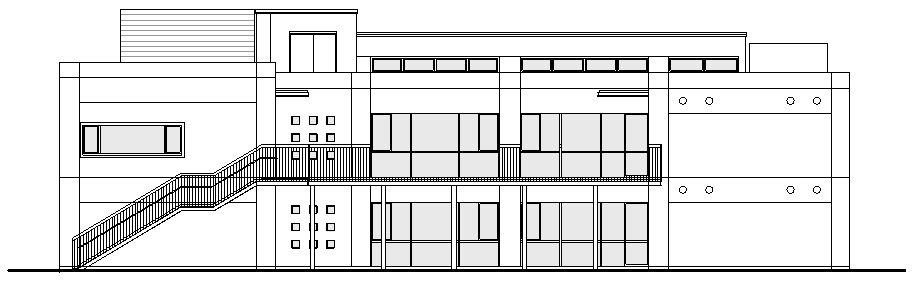 構造鉄筋コンクリート造建築面積　　３８６．７９㎡階数地上２階延床面積６９９．４７㎡